Тест по природни науки за 5 одделениеТема 1 – Испарување и кондензацијаЗаокружи ја буквата пред точното тврдење: 1. Процес кога течната материја се претвора во гас се нарекува: а) кондензација	б) топење	в) замрзнување 	г) испарување		/12. Кај цврстата материја честичките се а) цврсто поврзани	б) не се цврсто поврзани 	в) раздалечени			/13. Својства на течностите сеа) имаат постојана форма и волумен	б) немаат постојана форма - имаат постојан волуменв) немаат постојана форма и волумен							/14. Чистата вода врие на а) 80 		б) 75 		в) 100 		г) 120 		/15. Со термометар се мериа) притисок 		б) влажност		в) маса		г)  температура	/1Заокружи (Т) ако тврдењето е точно или (Н) ако тврдењето е неточно. 6. Промената на цврстата материја во течност се нарекува испарувањеТ	Н	/17. Растворот на сол и вода ќе го одвоиме со филтрирање. 		Т	Н	/18. Облаците се составени од водна пара.					Т	Н	/19. Раствор се добива при мешање на две течности. 			Т	Н	/110. Цврстата материја побрзо се раствора на ниска температура	Т	Н	/1Дополни!11. Водата се среќава во ______________, _______________ и  ________________ агрегатна состојба. 										/312.   Мразот се топи на  _______________.							/113. При кондензација _________________поминуваат во  __________________. 	/2			   (течностите/гасовите)			       (течност/гас)14. Кога ќе испари течноста од растворот, во садот останува _______________. 	/115.  Креда од раствор ќе ја одделиш со постапката _________________________. 	/116.Поврзи ги поимите од левата страна со точните тврдења на десната страна. Кондензација		Промена на течноста во гасраствор			Промена на гас во течностиспарување			Промена на цврстата материја во течносттопење			Промена на течноста во цврста материјазамрзнување		Растворање на цврста материја во течност			/517.Во празните загради ( )  напиши ја соодветната буква. 				/9А. гас				(  )  креда			(  )  водна пара		(  )  чајБ. течност			(  )  сок			(  )  песок			(  )  јаглерод 											                 диоксидВ. цврста материја		(  )  кислород		(  )  шеќер			(  )  млеко18.Во празните полиња напиши по ред како се одвива водниот циклус користејќи ги дадените поими( дожд, облаци, испарување, кондензација, море, река) 					/619.Заокружи го поимот што не припаѓа тука! А. дрво, хартија, стакло, млеко, шеќер, солБ. кислород, водна пара, ориз, стакло, кафе, шеќерВ. водна пара, песок, креда, сок, чај, вода							/320.Пополни ја табелата										/321. Парчето мраз е составен од 9 честички. Нацртај го во течна, цврста и гасовита состојба. 												/322. Пополни ги празните полиња на цртежот !						/8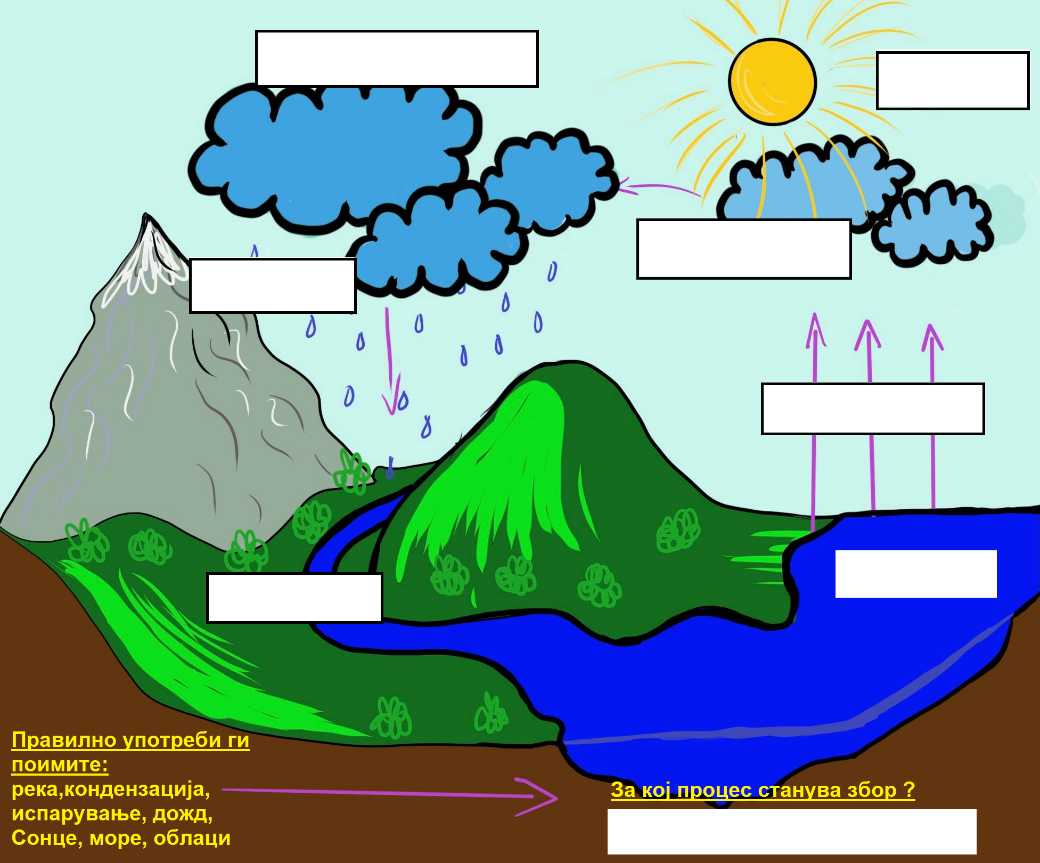 23. Во една чаша со вода има ставено  сол, спојувалки, креда и  песок. Објасни како ќе ги одделиш сите  супстанции една од друга. _____________________________________________________________________________________________________________________________________________________________________________________________________________________________________________________________________________________________________________________________________________________________________________________/524. Пополни ги празните полиња. 								/2течност 									гас25. Крстозбор 1. Кружење на водата се нарекува .2. Водата од песокот се _______________ со сито. 3. Пример за цврста материја.4. Една променлива во експеримент. 5. Воздушна обвивка на Земјата.6. Облаците се составени од водна _____________. 7. Водата има три ____________  состојби.8. При мешање на цврста материја со течност се добива __________________. 9. Еден од чекорите во научното истражување. Во означените полиња го доби поимот  ________________. 			/10Чек листа за оценување	наставник ______________________________________родител __________________________________________Име и презимеодделениедатумфилтрацијапесок и водакристализација/испарувањесол и водаситокреда и водаНиво на реализирани целиБодовна листаВкупно 72 бодаСодржините се одлично усвоени, а задачите се успешно решени. Браво !60 - 72Задачите се успешно реализирани . Потруди се да ги поправиш погрешно решените задачи.  46 - 59Голем дел од наставните содржини и изучени поими не си ги совладал/а. Потруди се повеќе.31 - 45Задачите и прашањата си ги одговорил/а со потешкотии и со многу грешки. Ако се потрудиш, ќе постигнеш повеќе.16 – 30Недоволно одговорени прашања и задачи. Подобар успех ќе постигнеш само ако одлучиш да учиш повеќе. 0  - 15